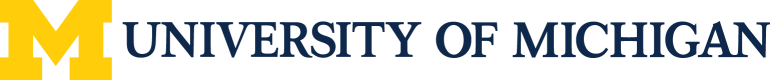 Tech Tools:  Cell Phones and Portable Electronic ResourcesSample Verification Statement for University-Provided Resource(Department/Unit name here)This form is used in accordance with Standard Practice Guide 514.04, when the university provides an electronic resource to an employee. SECTION COMPLETED BY UNITDescription of resource: _________________							Resource Type:  Cellphone    Tablet   LaptopU-M Supplier to be used to obtain device:  AT&T  Sprint  Verizon  Hewlett Packard (HP)                                                         Apple   Other_____________________________Data Service Provider:  AT&T   Sprint   VerizonCellular number (include area code) for device: 				_____________	Business Use:   As a unit representative, I verify that this employee requires the use of this portable electronic resource in order to conduct her or his job-related responsibilities.    Name: _____________________________________	  Funding Start Date: ___________________Title: _______________________________		  Funding End Date: ___________________Signature: _____________________________________		Date: _______________________	SECTION COMPLETED BY EMPLOYEEI, the employee, understand and agree to the following:I certify that I have read the university policy and am aware of and agree to abide by the university guidelines for the appropriate use of information resources. When obtaining a laptop (or similar device), I certify that the device will be used for business purposes.I certify that I will use the resource for business purposes and/or when there is a need for regulatory data protection.I agree that I will inform the unit representative during this fiscal period if the resource is no longer used for business purposes and/or there is no longer a need for regulatory data protection.I agree that upon termination of employment with the university that I will return this device to the university.I understand that I must reimburse the university for any personal use of the device resulting in additional charges/fees.Name:  ________________________________________		Title:  ________________________________				Signature:  _____________________________________	  	Date:  ____________________	